Kompetenzbereiche und Anforderungsbereiche der Bildungsstandards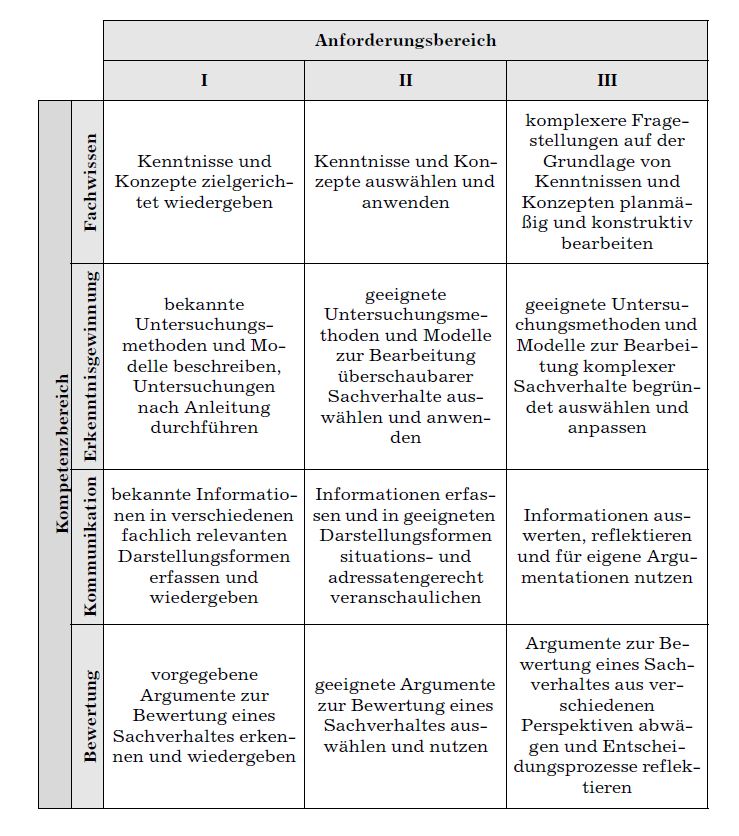 Variation der Bearbeitungstiefe am Beispiel Lernzirkel „Nano“Woldt, P., Busch, M. & Wlotzka, P. (2012). Klein, kleiner, nano: Unterrichtshilfen Naturwissenschaften Chemie: Materialien für Projekte im Unterricht. Hallbergmoos: AulisDie Schülerinnen und Schüler treffen ihre Wahl nach Selbsteinschätzung, unterstützt durch einen Bogen zur Selbstdiagnose. Aufgaben variieren – schwerer, leichter, anders Biologie: Bsp. Asseln* Asseln lieben es feucht und dunkel. Entwerfe ein oder mehrere Experimente, mit deren Hilfe du diese Aussage bestätigen oder widerlegen kannst.* Asseln lieben es feucht und dunkel. Entwerfe ein Experiment, mit dessen Hilfe du zeigen kannst, dass Asseln die Dunkelheit oder die Feuchtigkeit lieben.* Du hast ein Experiment im Unterricht gesehen*), das gezeigt hat, dass Asseln die Dunkelheit lieben. Wandle es so ab, dass du untersuchen kannst, ob  sie es lieber  feucht  oder trocken haben. *) Vgl. z.B. Videoclip des HypersoilProjekts der Uni Münster (www.stäudel.de/ressourcen/asseln.avi)Chemie: Bsp. ÖlpestNach Ölunfällen wie 2012 im Golf von Mexico wird oft diskutiert, Bakterien einzusetzen, die sich von Erdöl ernähren. * Macht es Sinn, große Mengen solcher Bakterien ins Meer zu  bringen?
 Was ist mit der Annahme, dass je größer deren  Menge, desto schneller wird das Erdöl abgebaut? Begründe dein Urteil.* Bakterien benötigen Sauerstoff, um Erdöl zu „verdauen“.   Schätze begründet ab, wie viel kg Sauerstoff sie für ein kg Erdöl benötigen. Ersetze dabei das Stoffgemisch Erdöl durch eine geeignete Modellsubstanz.* Bakterien benötigen ca. 2 kg Sauerstoff, um 1 kg Erdöl abbauen zu können. Der Sauerstoffgehalt im Meerwasser beträgt ca. 6 mg/L. Wie groß ist die Wassermenge, die den Bakterien den notwendigen Sauerstoff liefern könnte mindestens? Beziehe dich auf 1 kg Erdöl.Physik: Kühlschrank als Wärmequelle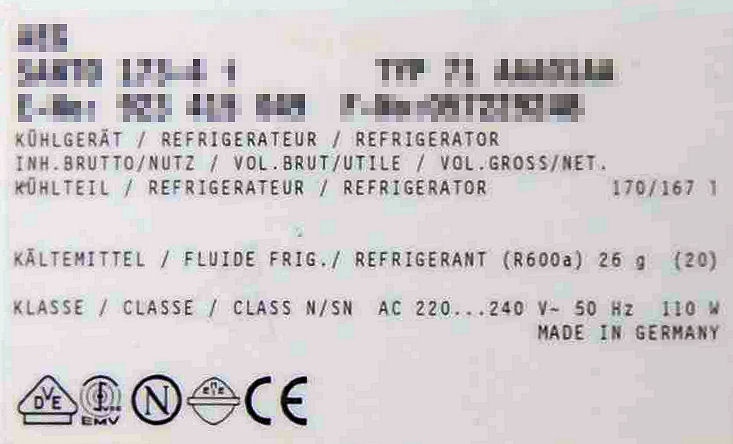 Tina und Sven beziehen ihre erste Wohnung. Alle Möbel sind schon da, aber die Heizung geht noch nicht. Tina hat eine Idee:
„Wir könnten doch einfach den Kühlschrank anschließen, der ist ja sowieso noch leer. Dann wird es wärmer!“ – Sven nickt: „Aber dass muss auch die Kühlschranktür offen bleiben!“Wird der Plan von Tina und Sven funktionieren? 
Begründet eure Antwort!Ob es Tina und Sven richtig warm wird? Auf der Rückseite des Kühlschranks finden sie das abgebildete Typenschild.  Station /Thema & Methode Anforderungsbereich  1 Anforderungsbereich 2 Anforderungsbereich 3 Station 2Warum haben Nano- teilchen eine relativ große Oberfläche?Arbeit mit Modellen:
Ein Würfel wird in 8 kleinere zerlegt. Beschreibung der Oberflächenvergröße-rung bei zunehmendem Zerteilungsgrad anhand eines Würfels, der in 8 kleinere zerlegt wird.Berechnung der Oberflächenvergröße-rung anhand eines Würfels mit vorgegebener KantenlängeWie AFB 2, jedoch immer weiter gehende Zerteilung; Ableitung einer mathematischen Regel, die den Zusammenhang von Zerteilungsgrad und Ober-flächenvergrößerung wiedergibt.Station 4Tyndall-Effekt, Größe von Nanoteilchen, Experiment mit LPDurchführung von Experimenten zum T.-Effekt, Protokoll, Definition des Tyndall-Effekts Wie AFB 1 + Erklärung der Beobachtungen; Vermutungen über die TeilchengrößeWie AFB 1 + Erarbeitung einer Definition des Tyndall-Effekts anhand einer Abb.; Zusammenhang von Teilchengröße und Wellenlänge der Lichts